Российская   ФедерацияНовгородская область Новгородский районАдминистрация Борковского сельского поселенияП О С Т А Н О В Л Е Н И Еот 24.12.2018  № 271д. БоркиОб утверждении материалов инвентаризацииадресного хозяйства на территорииБорковского сельского поселенияВ соответствии с Федеральным законом от 06.10.2003 года  № 131 – ФЗ «Об общих принципах организации местного самоуправления в Российской Федерации», постановлением Правительства РФ от 19.11.2014 №1221 «Об утверждении Правил присвоения, изменения и аннулирования адресов» Уставом Борковского сельского поселения, постановлением Администрации Борковского сельского поселения от 14 октября 2015 г. №88 «Об утверждении Правил присвоения, изменения и аннулирования адресов»ПОСТАНОВЛЯЮ:  Утвердить материалы инвентаризации адресного хозяйства на территории Борковского сельского поселения, Новгородского муниципального района, Новгородской области, Российской Федерации в соответствии с приложением.2. Опубликовать постановление в муниципальной газете «Борковский вестник» и разместить на официальном сайте в информационно-телекоммуникационной сети «Интернет» по адресу: www.borkiadm.ruГлава АдминистрацииБорковского сельского поселения                                           С.Г. ИвановаПриложение №1 к постановлениюАдминистрации Борковскогосельского поселения от 24.12.2018года № 271№ п/пАдрес№гаража№ дома№ строения12341Российская Федерация, Новгородская область, Новгородский муниципальный район, Борковское сельское поселение,деревня Курицко, ул. Береговая-15К№ 53:11:1800111:242-2Российская Федерация, Новгородская область, Новгородский муниципальный район, Борковское сельское поселение,деревня Заболотье -3К№ 53:11:1800107:104-3Российская Федерация, Новгородская область, Новгородский муниципальный район, Борковское сельское поселение,деревня Завал-72К№53:11:1800202:304-4Российская Федерация, Новгородская область, Новгородский муниципальный район, Борковское сельское поселение,деревня Горошково--21К№53:11:1800101:895Российская Федерация, Новгородская область, Новгородский муниципальный район, Борковское сельское поселение,деревня Курицко, ул. Береговая2353:11:1800111:3576Российская Федерация, Новгородская область, Новгородский муниципальный район, Борковское сельское поселение,деревня Курицко, ул. Береговая23К№ 53:11:1800111:358--7Российская Федерация, Новгородская область, Новгородский муниципальный район, Борковское сельское поселение,деревня Сергово-160К№ 53:11:1800203:827-8Российская Федерация, Новгородская область, Новгородский муниципальный район, Борковское сельское поселение,деревня Курицко, ул. Береговая--15АК№ 53:11:1800105:499Российская Федерация, Новгородская область, Новгородский муниципальный район, Борковское сельское поселение,деревня Яровица--9АК№53:11:1800110:8910Российская Федерация, Новгородская область, Новгородский муниципальный район, Борковское сельское поселение,деревня Сергово--6253:11:1800203:88611Российская Федерация, Новгородская область, Новгородский муниципальный район, Борковское сельское поселение,деревня Липицы1К№ 53:11:1800106:301--12Российская Федерация, Новгородская область, Новгородский муниципальный район, Борковское сельское поселение,деревня Сергово--149К№53:11:1800203:86513Российская Федерация, Новгородская область, Новгородский муниципальный район, Борковское сельское поселение,деревня Липицы2К№53:11:1800107:180-_14Российская Федерация, Новгородская область, Новгородский муниципальный район, Борковское сельское поселение,деревня Завал-80АК№53:11:1800202:228-15Российская Федерация, Новгородская область, Новгородский муниципальный район, Борковское сельское поселение,деревня Яровица18К№53:11:1800110:205--16Российская Федерация, Новгородская область, Новгородский муниципальный район, Борковское сельское поселение,деревня Еруново1К№53:11:1800109:279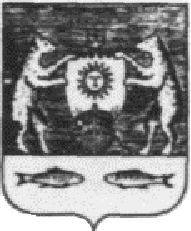 